День пам’яті жертв ГолокостуТорговицька ЗШ І-ІІІ ступенів імені є.Ф.Маланюка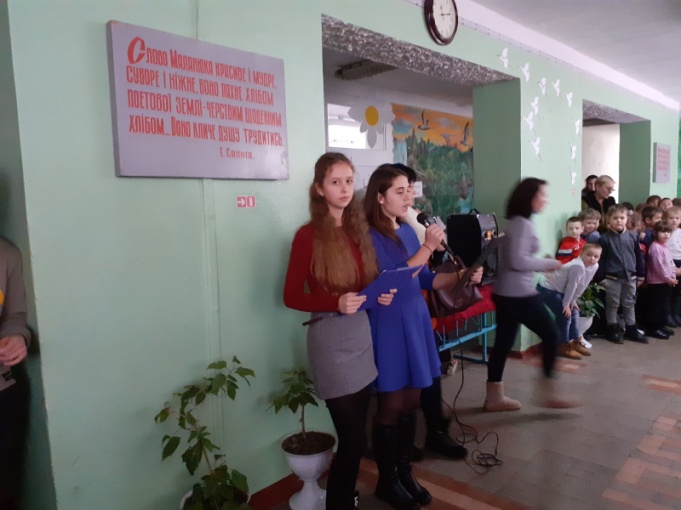 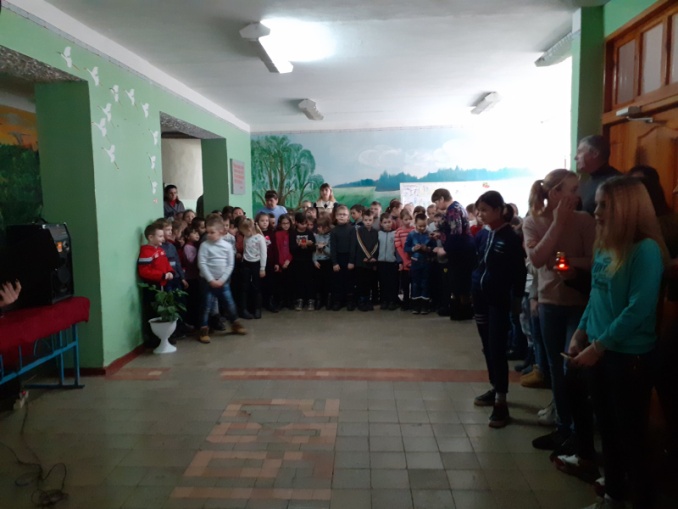 Лінійка-РеквіємКам’янецька ЗШ І-ІІІ ступенів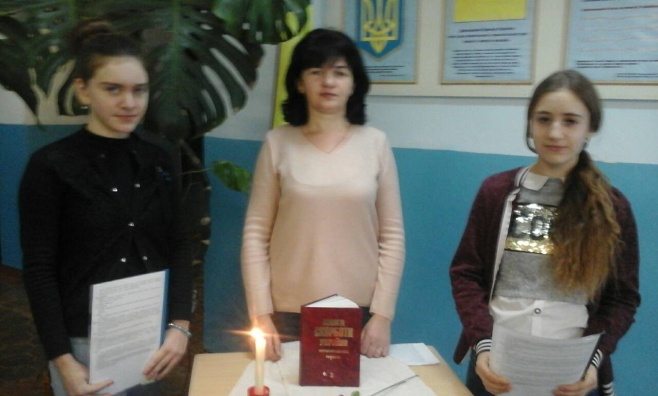 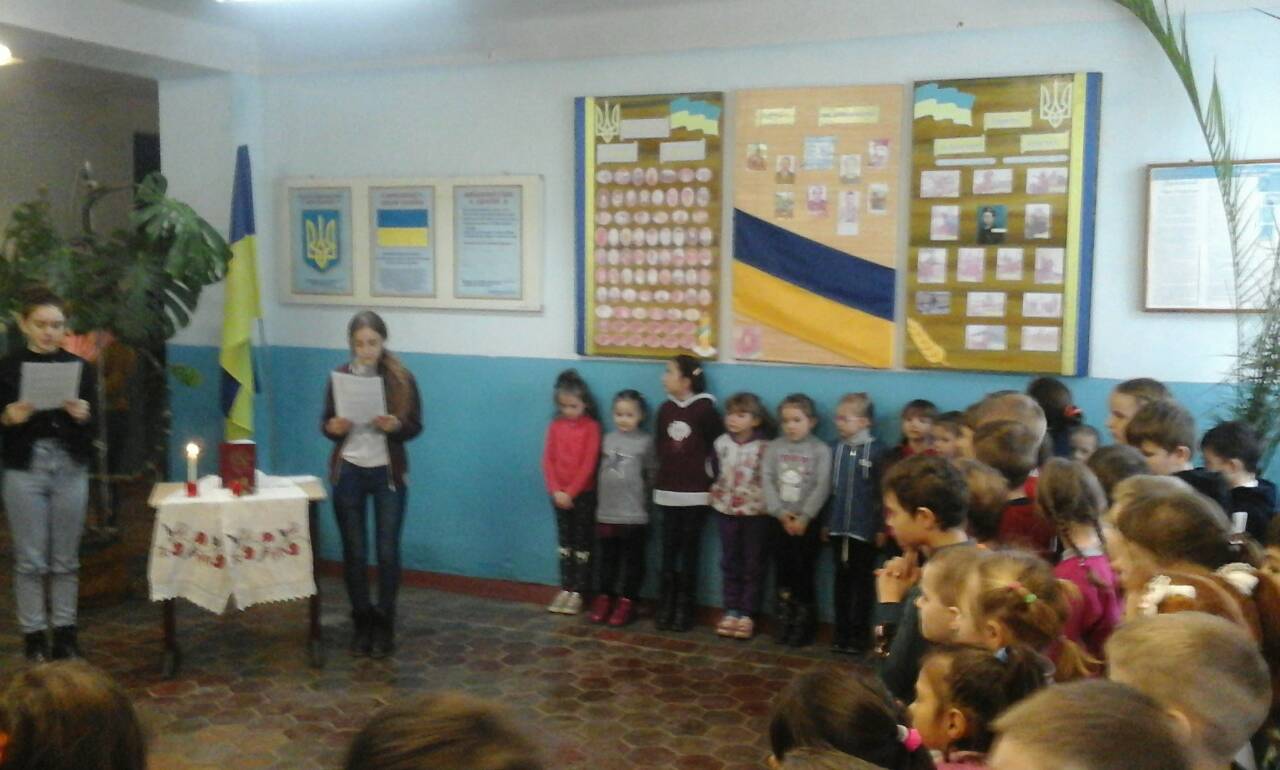 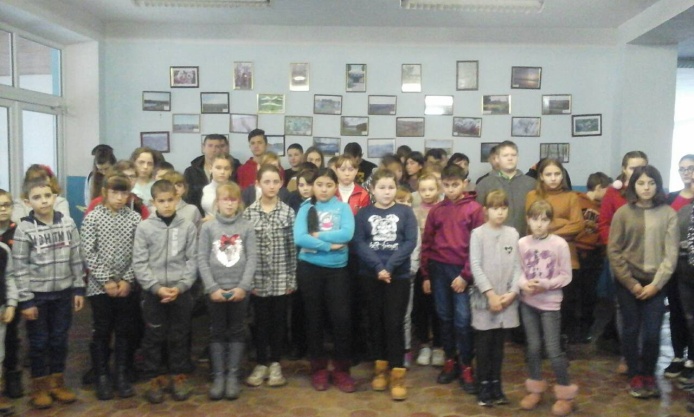 Трагедія ,,Голокосту''-тяжкий злочин проти людства